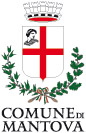             Il Presidente           del Consiglio         ComunaleProt. 642/2015 - Pres. C.C.	Mantova, 22 ottobre 2015AI SIGG.RI CONSIGLIERIAL SIG. SINDACOAI SIGG.RI ASSESSORI AL SEGRETARIO GENERALE AI SIGG.RI DIRIGENTILORO SEDI OGGETTO: convocazioneComunico che il Consiglio Comunale è convocato, in sessione straordinaria in prima convocazione, lunedì 26 ottobre 2015, alle ore 17,00 precise, presso la Sala Consiliare del Palazzo Municipale per la trattazione degli argomenti iscritti all'ordine del giorno allegato.Rammento che copia della documentazione, relativa agli argomenti da trattare, verrà trasmessa tramite posta elettronica agli indirizzi dei destinatari. Preciso, da ultimo, che le pratiche saranno in visione, come sempre, presso gli uffici dei Gruppi Consiliari.Distinti saluti.Il Presidente (Massimo Allegretti)SETTORE AFFARI GENERALI E ISTITUZIONALI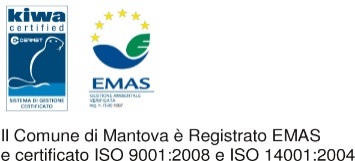 Presidenza del Consiglio ComunaleVia Roma, 39   46100 MantovaT. +39 0376 338413/339/252  F. + 39 0376 2738024massimo.allegretti@comune.mantova.gov.itwww.comune.mantova.it	                                                                                                                 PRESIDENZA DEL CONSIGLIO COMUNALEARGOMENTI DA TRATTARE NELLA SEDUTA DI CONSIGLIO COMUNALEDEL 26 OTTOBRE 2015APPROVAZIONE DEL RESOCONTO INTEGRALE DELLA SEDUTA DEL 15 OTTOBRE    2015 EX ART. 65, COMMA 3, DEL REGOLAMENTO DEL CONSIGLIO COMUNALE (353/15)											         (Presidente)COMUNICAZIONE DELLE INTERPELLANZE A RISPOSTA SCRITTA AI SENSI DELL'ART.49, 5° COMMA, DEL REGOLAMENTO DEL CONSIGLIO COMUNALE (158/07) 	         (Presidente)INTERPELLANZA PRESENTATA IN DATA 30.7.2015 DAL CONSIGLIERE ZERA AVENTE AD OGGETTO IMPIANTO DI COGENERAZIONE CARTIERA (263/15) 	  	        (Ass. Murari)INTERROGAZIONE PRESENTATA IN DATA 10.8.2015 DAL CONSIGLIERE DE MARCHI IN MERITO LE PROBLEMATICHE DEL QUARTIERE CASTIONA (279/15) 	   (Ass. Martinelli)INTERROGAZIONE PRESENTATA IN DATA 22.7.2015 DAI CONSIGLIERI CAPPEPPELLARI E ZERA IN MERITO IL PREOCCUPANTE MALFUNZIONAMENTO DELL'IMPIANTO DI CONDIZIONAMENTO DELL'OSPEDALE CARLO POMA (252/15)  		       (Ass.Caprini)INTERROGAZIONE PRESENTATA IN DATA 11.8.2015 DAL CONSIGLIERE DE MARCHI AVENTE AD OGGETTO: ARTICOLO DELLA GAZZETTA DI MANTOVA DEL 9 AGOSTO: NON VEDENTE RIFIUTATA DAL TAXI (282/15)			  	   			       (Ass.Caprini)LINEE DI INDIRIZZO IN ORDINE ALLA MANIFESTAZIONE DI INTERESSE A UNA PARTNERSHIP TRA TEA S.P.A. E AIMAG S.P.A. (349/15)	       		             (Sindaco)RATIFICA DELLA DGC N. 194 DEL 15.10.2015 AVENTE AD OGGETTO " VARIAZIONI AL BILANCIO DI PREVISIONE ANNO 2015"(351/15)			       		        (Ass. Buvoli)ISTITUZIONE TARIFFE PER PERCORSI DIDATTICI PROMOSSI DAL COMUNE DI MANTOVA (312/15)						      					 (Sindaco)MOZIONE PRESENTATA IN DATA 28/09/2015 DAI CONSIGLIERI ZERA, CAPPELLARI, LONGFILS, BULBARELLI, IRPO, GORGATI, BADALUCCO E BASCHIERI RELATIVA AL FATTO CHE NON VENGA IN ALCUN MODO INTRODOTTA LA TEORIA DEL GENDER NELLE SCUOLE DI OGNI ORDINE E GRADO DEL COMUNE DI MANTOVA (331/15) 		        (Ass.Pavesi)MOZIONE PRESENTATA IN DATA 21.8.2015 DAI CONSIGLIERI CAPPELLARI ZERA BASCHIERI GORGATI IRPO LONGFILS BULBARELLI E BADALUCCO IN TEMA DI ASSEGNAZIONE PROFUGHI – RIFUGIATI – MIGRANTI DA PARTE DELLA PREFETTURA DI MANTOVA AL TERRITORIO DEL COMUNE DI MANTOVA (322/15)				       (Ass. Caprini)MOZIONE PRESENTATA IN DATA 28/09/2015 DAI CONSIGLIERI BASCHIERI, ZERA, LONGFILS, BULBARELLI, CAPPELLARI, GORGATI, IRPO E BADALUCCO AD OGGETTO: COSTITUZIONE DELLA COMMISSIONE CONSILIARE DENOMINATA "SICUREZZA URBANA E MOBILITÀ" (329/15)			             					   (Ass. Rebecchi)MOZIONE PRESENTATA IN DATA 8.09.2015 DAI CONSIGLIERI BASCHIERI, GORGATI, LONGFILS, BADALUCCO, BULBARELLI, ZERA, IRPO E CAPPELLARI RELATIVA ALLA PROPOSTA DI APPROVAZIONE DEL REGOLAMENTO PER LA TUTELA E LA VALORIZZAZIONE DEI PRODOTTI TIPICI LOCALI E PER L'ISTITUZIONE DELLA DE.C.O. (DENOMINAZIONE COMUNALE DI ORIGINE) (307/15)			       	        (Ass. Buvoli)MOZIONE PRESENTATA IN DATA 23/9/2015 DAI CONSIGLIERI BASCHIERI, BULBARELLI, BADALUCCO, GORGATI, IRPO E LONGFILS AD OGGETTO GRANDE MANTOVA - PRESENTAZIONE DI UN DISEGNO DI LEGGE - SOSTEGNO ALL'INIZIATIVA POPOLARE PER LA RACCOLTA DI 5.000 FIRME IN CONCOMITANZA CON IL REFERENDUM CONSULTIVO ISTITUITO DA REGIONE LOMBARDIA PER L'ATTRIBUZIONE DI ULTERIORI FORME E CONDIZIONI DI AUTONOMIA REGIONALE, EX D.C.R. X/638 DEL 17 FEBBRAIO 2015 (324/15) 			      								        (Ass. Murari)MOZIONE PRESENTATA IN DATA 28/09/2015 DAI CONSIGLIERI BASCHIERI, ZERA, LONGFILS, BULBARELLI, CAPPELLARI, GORGATI, IRPO E BADALUCCO AD OGGETTO: INSTALLAZIONE DI UN SISTEMA DI VIDEOSORGEGLIANZA NELL'AREA "CAMPO NOMADI" FINALIZZATO ALLA PREVENZIONE DEI CRIMINI ED AL MONITORAGGIO DELLA SICUREZZA DELL'AREA” (330/15)		  						   (Ass. Rebecchi)					Il Presidente (Massimo Allegretti)SETTORE AFFARI GENERALI E ISTITUZIONALIPresidenza del Consiglio ComunaleVia Roma, 39   46100 MantovaT. +39 0376 338413/339/252  F. + 39 0376 2738024massimo.allegretti@comune.mantova.gov.itwww.comune.mantova.it	                                                                                                                 